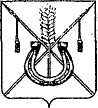 АДМИНИСТРАЦИЯ КОРЕНОВСКОГО ГОРОДСКОГО ПОСЕЛЕНИЯКОРЕНОВСКОГО РАЙОНАПОСТАНОВЛЕНИЕот 21.02.2018   		                                                  			  № 199г. Кореновск Об утверждении типовой формы соглашения о предоставлениисубсидий юридическим лицам (за исключением субсидийгосударственным (муниципальным) учреждениям),индивидуальным предпринимателям, а также физическимлицам – производителям товаров, работ, услуг, из бюджетаКореновского городского поселения Кореновского районаВ соответствии с пунктом 3 статьи 78 Бюджетного кодекса                          Российской Федерации, подпунктом «д» пункта 4 Общих                                          требований к нормативным правовым актам, муниципальным                                      правовым актам, регулирующим предоставление субсидий юридическим                    лицам (за исключением субсидий государственным (муниципальным) учреждениям), индивидуальным предпринимателям, а также физическим                     лицам – производителям товаров, работ, услуг, утвержденных                       постановлением Правительства Российской Федерации от 6 сентября                       2016 года № 887, администрация Кореновского городского поселения Кореновского района п о с т а н о в л я е т:1. Утвердить типовую форму соглашения о предоставлении                              субсидий юридическим лицам (за исключением субсидий                           государственным (муниципальным) учреждениям), индивидуальным предпринимателям, а также физическим лицам – производителям товаров,                работ, услуг, из бюджета Кореновского городского поселения Кореновского района (прилагается).2. Установить, что типовая форма соглашения о предоставлении                      субсидий юридическим лицам (за исключением субсидий                            государственным (муниципальным) учреждениям), индивидуальным предпринимателям, а также физическим лицам – производителям товаров,            работ, услуг, из бюджета Кореновского городского поселения Кореновского района при необходимости дополняется иными положениями с учетом           правовых актов Российской Федерации, Краснодарского края, муниципальных правовых актов.3. Общему отделу администрации Кореновского городского                         поселения Кореновского района (Устинова) обеспечить размещение настоящего постановления на официальном сайте администрации Кореновского                         городского поселения Кореновского района в информационно-телекоммуникационной сети «Интернет».4. Контроль за выполнением настоящего постановления возложить                   на заместителя главы Кореновского городского поселения Кореновского                  района М.В. Колесову.5. Постановление вступает в силу со дня его подписания.ГлаваКореновского городского поселенияКореновского района                                                                                Е.Н. ПергунТИПОВАЯ ФОРМАСоглашения №____о предоставлении субсидий юридическим лицам (за исключением субсидий государственным (муниципальным) учреждениям), индивидуальным предпринимателям, а также физическим лицам – производителям товаров, работ, услуг, из бюджета Кореновского городского поселенияКореновского района«___» __________ 20__ год                                                       г. Кореновск _______________________________________________________________, (наименование главного распорядителя средств местного бюджета)именуемая в дальнейшем Администрация, с одной стороны, в лице_______________________________________________________________________________		(ФИО, должность руководителя)действующего на основании ___________________________________________                                                     (наименование и реквизиты документа, устанавливающего полномочия)____________________________________________________________________,и __________________________________________________________________,                                                   (юридическое лицо, индивидуальный предприниматель,_______________________________________________________________________________________________                                      или физическое лицо – производитель товаров, работ, услуг)в лице _______________________________________________________________________________________,(должность, ф.и.о. уполномоченного лица)действующего на основании ___________________________________________                                                                             (наименование и реквизиты документа, устанавливающего полномочия лица)___________________________________________________________________,именуемый в дальнейшем Получатель, с другой стороны, вместе именуемые Стороны, в соответствии со статьей 78 Бюджетного кодекса Российской Федерации, решением Совета Кореновского городского поселения Кореновского района от «___» ________20___года №_____ «О бюджете Кореновского городского поселения Кореновского района на ______ год», ____________________________________________________________________(наименование и реквизиты нормативного правового акта администрации Кореновского городского поселения ______________________________________________________________(далее – Порядок),Кореновского района, устанавливающего порядок предоставления субсидии)в целях реализации ___________________________________________________                                                  (наименование и реквизиты нормативного правового администрации  ________________________________________________________________________________________________ Кореновского городского поселения Кореновского района, устанавливающего расходное обязательство ________________________________________________________________________________________________или муниципальная программа Кореновского городского поселения Кореновского района)заключили настоящее Соглашение (далее – Соглашение) о нижеследующем:I. Предмет Соглашения1. Предметом настоящего Соглашения является предоставление Администрацией из местного бюджета Получателю субсидии1.1. в целях возмещения __________________________________________
____________________________________________________ (далее – субсидия),(цель предоставления субсидии)связанных с _________________________________________________________			(производством (реализацией) товаров, выполнением работ, оказанием услуг)	1.2.  в целях реализации Получателем следующих проектов (мероприятий):________________________________________________________________________________________________________________________________________II. Финансовое обеспечение предоставления Субсидии2. Субсидия предоставляется Получателю в соответствии с лимитами бюджетных обязательств, доведенными Администрации, как получателю средств местного бюджета, по кодам классификации расходов бюджетов Российской Федерации, (далее – КБК) на цели, указанные в разделе I настоящего Соглашения, предусмотренные на реализацию_____ _______________________(наименование и реквизиты ____________________________________________________________________нормативного правового акта администрации Кореновского городского поселения, устанавливающего _______________________________________________________________________________________________,соответствующее расходное обязательство или мероприятие муниципальной программы)3. Предоставление субсидии осуществляется путем перечисления средств в размере ____________________________________________ рублей ___ копеек             (цифрами, прописью)по коду КБК________________________________________________________.III. Условия и порядок предоставления Субсидии4. Субсидия предоставляется в соответствии и на условиях, установленных Порядком:4.1. на цели, указанные в разделе I настоящего Соглашения4.2. при представлении Получателем в администрацию документов, подтверждающих факт произведенных Получателем ___________________________________________________________________________________________		(затрат, недополученных доходов)на возмещение которых предоставляется Субсидия.5. Перечисление Субсидии осуществляется __________________________							(периодичность: ежемесячно, ежеквартально, ___________________________________________________________________.		единовременно)на счет Получателя___________________________________________, открытый                                                     (счет Получателя)в___________________________________________________________________                         (наименование учреждения Центрального банка РФ или кредитной организации)не позднее 10 –го рабочего дня после принятия Администрацией решения по результатам рассмотрения представленных Получателем документов.	6. Получатель субсидии дает согласие на осуществление главным распорядителем (распорядителем) бюджетных средств, предоставившим субсидии, и органом муниципального финансового контроля проверок соблюдения им условий, целей и порядка предоставления субсидий.IV Права и обязанности Сторон7. Администрация:7.1. Обеспечивает предоставление субсидии в соответствии с разделом III настоящего Соглашения.7.2. Осуществляет проверку представленных Получателем субсидии документов, в том числе на соответствие Порядку, в течение _______ дней со дня их предоставления Получателем.7.3. Осуществляет перечисление субсидии на счет Получателя, указанный в пункте 5 раздела III настоящего Соглашения;7.4. Осуществляет самостоятельно или с органами муниципального финансового контроля в пределах установленной компетенции в соответствии с законодательством Российской Федерации проверку соблюдения Получателем условий, целей и порядка предоставления субсидий.7.5. В случае нарушения Получателем условий, установленных при предоставлении субсидий, выявленного по фактам проверок, проведенных Администрацией и (или) органом муниципального финансового контроля направляет требование о возврате полученной субсидии в размере и в сроки, указанные в требовании.7.6. Вправе в установленном порядке запрашивать и получать от Получателя информацию и документы, предусмотренные Порядком и настоящим Соглашением, в связи с реализацией настоящего Соглашения.7.7. Информирует и консультирует Получателя по вопросам использования субсидии.7.8. В случае образования неиспользованного в отчетном финансовом году остатка субсидии в соответствии с Порядком принимает решение о наличии/отсутствии потребности в указанных средствах <1>. 7.9. Устанавливает: <2>7.9.1. показатели результативности в приложении № __ к настоящему Соглашению, являющемуся неотъемлемой частью настоящего Соглашения <3>;7.9.2. иные показатели <4>:1)_________________________________________________________;2)__________________________________________________________7.10. Осуществлять:7.10.1. оценку достижения Получателем показателей результативности и (или) иных показателей, установленных Порядком предоставления субсидии или Администрацией в соответствии с пунктом 7.9 настоящего Соглашения на основании: <5>7.10.2. отчета(ов) о достижении значений показателей результативности по форме, установленной в приложении № __ к настоящему Соглашению<6>, являющейся неотъемлемой частью настоящего Соглашения, представленного(ых) в соответствии с подпунктом 8.5.1 настоящего Соглашения;7.10.3._______________________________________________________ <9>7.11. В пределах компетенции осуществляет иные мероприятия, направленные на реализацию настоящего Соглашения.8. Получатель обязуется:8.1. Соблюдать условия предоставления субсидии, предусмотренные Порядком.8.2. Для получения субсидий предоставлять в Администрацию соответствующие документы, предусмотренные Порядком и настоящим Соглашением.8.3. Представлять информацию и документы, предусмотренные Порядком и настоящим Соглашением, по запросам Администрации в связи с реализацией настоящего Соглашения.8.4. Обеспечивать достижение значений показателей результативности и(или) иных показателей, установленных Порядком предоставления субсидии или Администрацией в соответствии с пунктом 6.9 настоящего Соглашения <7>;8.5. Ежеквартально, до __ числа месяца, следующего за отчетным периодом, представлять в Администрацию:8.5.1. Отчет о достижении значений показателей результативности в соответствии с пунктом 7.10.2 настоящего Соглашения <8>;8.5.2. иные отчеты. <10>8.6. Направлять по запросу Администрации документы и информацию, необходимые для осуществления контроля за соблюдением порядка, целей и условий предоставления Субсидии в течение ___ рабочих дней со дня полученияуказанного запроса;8.7. В случае нарушения условий, установленных при предоставлении субсидий, выявленного по фактам проверок, проведенных Администрацией и органом муниципального финансового контроля и (или) в случае недостижения показателей результативности осуществить возврат субсидии в соответствии с Порядком.8.8. Обеспечить в соответствии с Порядком возврат в текущем финансовом году в течение ___________________ остатков субсидии, не использованных                            (срок в соответствии с Порядком)в отчетном финансовом году, в случае принятия Администрацией решения об отсутствии потребности в указанных средствах <11>.8.9. В случае получения от Администрации требования о возврате субсидии возвратить в местный бюджет Субсидию в размере и в сроки, определенные в указанном требовании;8.10. Не приобретать за счет субсидии иностранной валюты, за исключением операций, осуществляемых в соответствии с валютным законодательством Российской Федерации при закупке (поставке) высокотехнологичного импортного оборудования, сырья и комплектующих изделий, а также связанных с достижением целей предоставления субсидии иных операций, определенных Порядком <12>.8.11. Соблюдать иные условия, предусмотренные Порядком.V. Ответственность Сторон9. В случае неисполнения или ненадлежащего исполнения своих обязательств по настоящему Соглашению Стороны несут ответственность в соответствии с законодательством Российской Федерации и условиями настоящего Соглашения.10. Получатель несет ответственность за достоверность документов, предоставленных в Администрацию с целью реализации настоящего Соглашения, в установленном законодательством Российской Федерации порядке.11. Администрация несет ответственность за осуществление расходов местного бюджета, направляемых на выплату Субсидий, в соответствии с законодательством Российской Федерации.12. В случае нарушения Получателем условий, установленных при предоставлении субсидий, выявленного по фактам проверок, проведенных Администрацией и (или) органом муниципального финансового контроля и (или) в случае недостижения показателей результативности, сумма перечисленной субсидии подлежит возврату Получателем в местный бюджет в соответствии с Порядком13. __________________________________________________________.                                             (Иные меры ответственности, установленные Порядком)VI. Дополнительные условия14. Получатель дает согласие Администрации на автоматизированную, а также без использования средств автоматизации обработку персональных данных в соответствии с Федеральным законом от 27 июля 2006 года № 152-ФЗ «О персональных данных», иными нормативными правовыми актами Российской Федерации, Краснодарского края, администрации Кореновского городского поселения Кореновского района.VII. Порядок разрешения споров15. Все споры и разногласия, которые могут возникнуть между Сторонами по настоящему Соглашению, разрешаются путем переговоров.16. В случае недостижения Сторонами согласия споры, возникшие между Сторонами, рассматриваются в установленном законодательством порядке в Арбитражном суде Краснодарского края.VIII. Прочие условия17. Соглашение составлено в двух экземплярах, имеющих равную юридическую силу, по 1 (одному) экземпляру для каждой из Сторон.18. Настоящее соглашение вступает в силу со дня его подписания Сторонами и действует до исполнения Сторонами всех обязательств по Соглашению.19. Изменения и дополнения к настоящему Соглашению считаются действительными, если они совершены в письменной форме и подписаны Сторонами.20. Стороны обязаны оповещать друг друга в письменной форме обо всех происходящих изменениях их статуса, реквизитов и иных регистрационных данных в течение 10 (десяти) календарных дней со дня соответствующего изменения.21. Реквизиты, подписи Сторон________________________<1> Указывается в случае предоставления субсидий на финансовое обеспечение затрат.<2> Предусматривается в случае, если Порядком предоставления субсидии установлено право Администрации устанавливать конкретные показатели результативности и (или) иные показатели в соглашении.<3> Предусматривается в случае, если это предусмотрено Порядком предоставления субсидии. Приложение, указанное в пункте 7.9.1, оформляется в соответствии с приложением № 2 к настоящей Типовой форме.<4> Предусматривается в случае, если это установлено Порядком предоставления субсидии. Указываются иные конкретные показатели, оформляемые в виде приложения к соглашению, являющемуся его неотъемлемой частью.<5> Предусматривается при наличии в соглашении пункта 7.9, а также в случае, если это установлено Порядком предоставления субсидии.<6> Предусматривается при наличии в соглашении пункта 7.9.1, а также в случае, если это установлено Порядком предоставления субсидии. Отчет, указанный в пункте 7.10.2 оформляется по форме согласно приложению № 3 к настоящей Типовой форме (в случае если Порядком предоставления субсидии установлено право Администрации устанавливать сроки и формы представления отчетности в соглашении) или иной форме, установленной Порядком предоставления субсидии, которая является неотъемлемой частью соглашения.<7> Предусматривается при наличии в соглашении пункта 7.9, а также в случае, если это установлено Правилами предоставления субсидии.<8> Предусматривается при наличии в соглашении пункта 7.10.2.<9> Указываются иные конкретные основания (в том числе отчеты) для осуществления оценки достижения Получателем показателей, установленных Администрацией, установленные Порядком предоставления субсидии.<10> Предусматривается при наличии в соглашении пункта 7.10.3, в том числе о расходах, источником финансового обеспечения которых являются субсидии.<11> Указывается в случае установления Порядком права Администрации устанавливать соответствующие положения в соглашении.<12> Указывается в случае предоставления субсидий юридическим лицам на финансовое обеспечение затрат.						          Приложение № _____к соглашению№ _____ от «__» ________ 20__ г.ПОКАЗАТЕЛИ РЕЗУЛЬТАТИВНОСТИ <1>--------------------------------<1> В случае если соглашение содержит сведения, составляющие государственную и иную охраняемую в соответствии с федеральными законами, нормативными правовыми актами Президента Российской Федерации и Правительства Российской Федерации тайну, проставляется соответствующий гриф (для "служебного пользования"/"секретно"/"совершенно секретно"/"особой важности") и номер экземпляра.<2> Заполняется по решению Администрации в случае указания в пункте 1.2 соглашения конкретных проектов (мероприятий).Приложение № _____к соглашению№ ____ от «__» ________ 20__ г.ОТЧЕТ <1>о достижении значений показателей результативностипо состоянию на __ ___________ 20__ годаНаименование Получателя: ________________________________Периодичность:           ______________________Руководитель Получателя(уполномоченное лицо)   _______________ _________ _____________________                          (должность)   (подпись) (расшифровка подписи)Исполнитель ________________ ___________________ _____________              (должность)            (ФИО)         (телефон)"__" ___________ 20__ г.--------------------------------<1> В случае если соглашение содержит сведения, составляющие государственную и иную охраняемую в соответствии с федеральными законами, нормативными правовыми актами Президента Российской Федерации и Правительства Российской Федерации тайну, проставляется соответствующий гриф (для "служебного пользования"/"секретно"/"совершенно секретно"/"особой важности") и номер экземпляра.<2> Наименование показателя, указываемого в настоящей таблице, должно соответствовать наименованию показателя, указанному в графе 2 приложения № 1 к соглашению.<3> Заполняется по решению Администрации в случае указания в пункте 1.2 соглашения конкретных проектов (мероприятий).<4> Плановое значение показателя, указываемого в настоящей таблице, должно соответствовать плановому значению показателя, указанному в графе 6 приложения № 1 к соглашению.ПРИЛОЖЕНИЕ  УТВЕРЖДЕНпостановлением администрацииКореновского городского поселенияКореновского районаот 21.02.2018 № 199ПРИЛОЖЕНИЕ № 1к Типовой форме соглашения о предоставлении субсидий юридическим лицам (за исключением субсидий государственным (муниципальным) учреждениям), индивидуальным предпринимателям, а также физическим лицам – производителям товаров, работ, услуг, из бюджета Кореновского городского поселения Кореновского района№ п/пНаименование показателяНаименование проекта (мероприятия <2>)Единица измерения по ОКЕИЕдиница измерения по ОКЕИПлановое значение показателяСрок, на который запланировано достижение показателя№ п/пНаименование показателяНаименование проекта (мероприятия <2>)НаименованиеКодПлановое значение показателяСрок, на который запланировано достижение показателя1234567ПРИЛОЖЕНИЕ № 2к Типовой форме соглашения о предоставлении субсидий юридическим лицам (за исключением субсидий государственным (муниципальным) учреждениям), индивидуальным предпринимателям, а также физическим лицам – производителям товаров, работ, услуг, из бюджета Кореновского городского поселения Кореновского районаN п/пНаименование показателя <2>Наименование проекта (мероприятия <3>)Единица измерения по ОКЕИЕдиница измерения по ОКЕИПлановое значение показателя <4>Достигнутое значение показателя по состоянию на отчетную датуПроцент выполнения планаПричина отклоненияN п/пНаименование показателя <2>Наименование проекта (мероприятия <3>)НаименованиеКодПлановое значение показателя <4>Достигнутое значение показателя по состоянию на отчетную датуПроцент выполнения планаПричина отклонения123456789